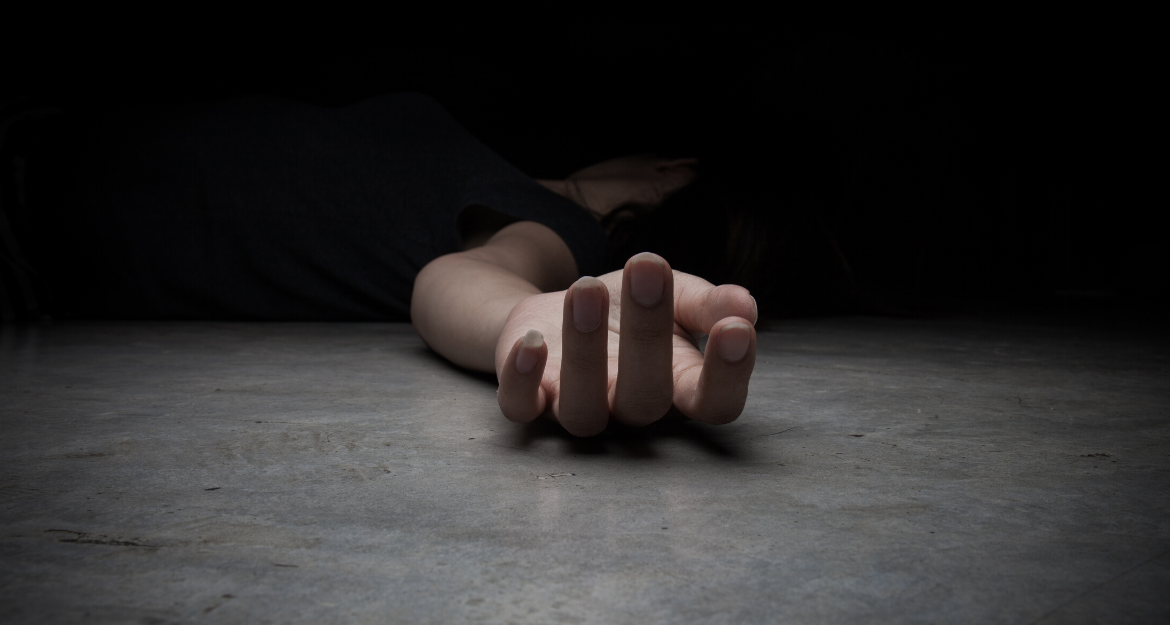                               W dniach od 19 lutego  do 25 lutego 2024 roku. obchodzony będzie w całym kraju Tydzień Pomocy Osobom Pokrzywdzonym Przestępstwem. Jest to coroczna akcja koordynowana przez Ministerstwo Sprawiedliwości . Akcja zaplanowana została w związku z przypadającym w dniu 22 lutego Dniem Ofiar Przestępstw.Przystępując do inicjatywy Miejski Ośrodek Pomocy Społecznej wraz z Komisariatem Policji w Puszczykowie pełnić będzie w dniu 20 lutego 2024 r. w godzinach miedzy 9.30 a 10.30 dyżur , w czasie którego udzielane będą osobom pokrzywdzonym przestępstwem informacje prawne.Dyżur pełnić będą pracownik Miejskiego Ośrodka Pomocy Społecznej w Puszczykowie wraz z funkcjonariuszem komisariatu Policji w Puszczykowie, w siedzibie Miejskiego Ośrodka Pomocy Społecznej w Puszczykowie przy ul. Wysoka 1. Ponadto, po wcześniejszym umówieniu telefonicznym możliwe będzie uzyskanie porady prawnej.Tel. kontaktowy  61 819 4648Tel. w celu umówienia wizyty w biurze pomocy prawnej 61 8410797,                                                                                                       572157488